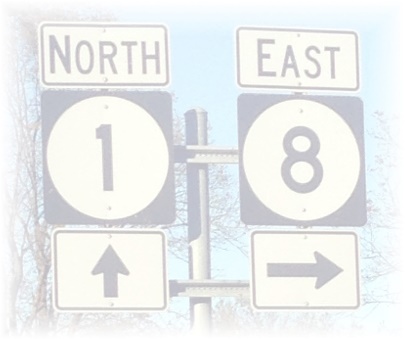 LEVEE BEATS & EATS AT ROSEDALEDOWNTOWN ROSEDALE, MISSISSIPPISATURDAY, NOVEMBER 6, 202110:00 A.M. – 6:00 P.M.ARTS & CRAFTS VENDOR APPLICATIONVendor/Business Name __________________________________________________________________Contact Name _________________________________________________________________________Address__________________________ City____________________ State _________Zip____________Phone_____________________________      Email___________________________________________*** ALL COMMUNICATIONS REGARDING THE FESTIVAL WILL OCCUR VIA EMAIL***savingrosedale@gmail.comVendor Category: (Please choose one that best describes your product)______Arts/Crafts   ______Reseller   ______ Other VendorPlease include a complete detailed listing of the items you will be selling.Please complete the payment section below. All 10 x 10 arts/crafts vendor spaces are $50.00. If you require more than one 10 x 10 space, please contact beforehand about pricing.# of vendor spaces needed:	__________ x $50.00                     TOTAL AMOUNT DUE	$_________Method of Payment: Please make checks payable to Friends of Rosedale and remit payment along with completed application to:Friends of RosedaleATTN: Levee Beats & EatsP.O. Box 265Rosedale, MS 38769I have been provided a copy of the rules and regulations associated with being a vendor for Levee Beats and Eats at Rosedale and I agree to abide by them.Signature: ____________________________________________   Date:  _________________Friends of Rosedale – P.O. Box 265 – Rosedale, MS 38769 – savingrosedale@gmail.comwww.friendsofrosedale.com